PATVIRTINTAŠilalės švietimo pagalbos tarnybos direktoriaus 2024 m. kovo 29 d. įsakymu Nr. Į-60ŠILALĖS ŠVIETIMO PAGALBOS TARNYBOS 2024 M. BALANDŽIO MĖN. VEIKLOS PLANASNumatomi renginiai 2024 metų gegužės mėnesį-----------------------------------------------------------------------------------------------------------------                                                                                                                            1 priedas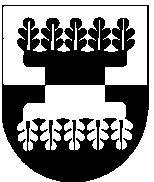 ŠILALĖS RAJONO KALTINĖNŲ ALEKSANDRO STULGINSKIO GIMNAZIJOSDAINŲ UŽSIENIO  KALBA FESTIVALIS „DAINUOJU EUROPAI“ DALYVIŲ PARAIŠKA2024 m. ___________d.Ugdymo įstaigos pavadinimas__________________________________________________Kūrinio pavadinimas_________________________________________________________Kūrinio atlikimo kalba _______________________________________________________Dalyvių skaičius ____________________________________________________________Atlikėjo (-jų) vardai, pavardės, klasė:______________________________________________________________________________________________________________________Pritariančių dalyvių (jei tokie yra) vardai, pavardės, klasė: ____________________________________________________________________________________________________Kolektyvo vadovo vardas, pavardė ______________________________________________Aparatūra (instrumento įgarsinimas, mikrofonų skaičius ir t.t.), kurio reikės jūsų pasirodymui ____________________________________________________________________________________________________________________________________________________Kontaktiniai telefonai_______________ el. p.______________________________________I. KVALIFIKACIJOS TOBULINIMO RENGINIAII. KVALIFIKACIJOS TOBULINIMO RENGINIAII. KVALIFIKACIJOS TOBULINIMO RENGINIAII. KVALIFIKACIJOS TOBULINIMO RENGINIAI         Data, laikas, vieta         Data, laikas, vietaRenginio pavadinimas, trumpas turinys/anotacijaPastabos Balandžio 4 d. 9.00 val.Klientų darbo vietoseMokymai (6 akad. val.)„Sudėtingos bendravimo situacijos: kaip išlikti ramiam?“Lektorė - Ieva Vasionytė, psichologė. REGISTRACIJA portale www.semiplius.ltMokamas (1,90 Eur.)Dalyviai – Šilalės Dariaus ir Girėno progimnazijos pedagogaiBalandžio 4 d. 13.00 val.Klientų darbo vietoseMokymai (6 akad. val.)„Įpročių psichologija. Kaip motyvuoti save ir kitus keistis?“Lektorė - Ieva Vasionytė, psichologė. REGISTRACIJA portale www.semiplius.ltMokamas (1,90 Eur.)Dalyviai – Pajūrio Stanislovo Biržiškio gimnazijos pedagogaiBalandžio 5 d. 13.00 val.Klientų darbo vietoseMokymai (6 akad. val.)„Įpročių psichologija. Kaip motyvuoti save ir kitus keistis?“Lektorė - Ieva Vasionytė, psichologė. REGISTRACIJA portale www.semiplius.ltMokamas (1,90 Eur.)Dalyviai – Kaltinėnų parapijos senelių globos namų darbuotojaiBalandžio 15 d.14.30-19.30 val.Nuotolinis (Tęstiniai mokymai (40 akad. val.)„Mokyklų darbuotojų kompetencijų psichikos sveikatos srityje didinimas“Lektorės - Dovilė Navikienė, medicinos psichologė; Reda Kairienė, socialinė pedagogė – ekspertė.REGISTRACIJA portale www.semiplius.ltDalyviai – Šilalės Dariaus ir Girėno progimnazijos pedagogaiBalandžio 24 d. 13.30 val.Klientų darbo vietoseMokymai (6 akad. val.)„Kaip išmokti valdyti pyktį pirmiau, nei jis pradės valdyti tave?“Lektorė - sveikatos psichologė Dominyka Ražanskaitė. REGISTRACIJA portale www.semiplius.ltMokamas (1,90 Eur.)Dalyviai – Kvėdarnos parapijos senelių globos namų darbuotojaiBalandžio 29 d.14.30-19.30 val.Nuotolinis (Tęstiniai mokymai (40 akad. val.)„Mokyklų darbuotojų kompetencijų psichikos sveikatos srityje didinimas“Lektorės - Dovilė Navikienė, medicinos psichologė; Reda Kairienė, socialinė pedagogė – ekspertė.REGISTRACIJA portale www.semiplius.ltDalyviai – Šilalės Dariaus ir Girėno progimnazijos pedagogaiII. METODINĖ VEIKLAII. METODINĖ VEIKLAII. METODINĖ VEIKLAII. METODINĖ VEIKLABalandžio 16 d.10.25 val.Virtuali konferencinė aplinkaLietuvių kalbos metodinis pasitarimas nuotoliniu būduEglė DamulienėBalandžio 18 d. 9.00 val.Šilalės švietimo pagalbos tarnybaPsichologinio metodinio būrelio pasitarimasAlma ŽiauberienėIII. PEDAGOGINĖS PSICHOLOGINĖS TARNYBOS VEIKLA                                             III. PEDAGOGINĖS PSICHOLOGINĖS TARNYBOS VEIKLA                                             III. PEDAGOGINĖS PSICHOLOGINĖS TARNYBOS VEIKLA                                             III. PEDAGOGINĖS PSICHOLOGINĖS TARNYBOS VEIKLA                                                Pirmadieniais ir trečiadieniais800 - 1000   1300 -1600Vaikų, moksleivių specialiųjų ugdymosi poreikių įvertinimas ir įvertinimo išvadų rengimas.Jolita Baliutavičiutė, Nijolė Vaitkevičienė, Kristina Šimkuvienė, Elena BartkienėAntradieniais, ketvirtadieniais ir penktadieniais800 – 10001300 -1600Specialiojo pedagogo, logopedo konsultacijos vaikams, tėvams (globėjams), pedagogams Nijolė Vaitkevičienė, Kristina ŠimkuvienėAntradieniais 1300– 1600ketvirtadieniais 1300–1600,penktadieniais 1300–1500Socialinio pedagogo konsultacijos vaikams, tėvams (globėjams), pedagogamsElena BartkienėTrečiadieniais ir penktadieniais  1500 – 1800Psichologo konsultacijos vaikams, tėvams (globėjams), pedagogamsBūtina išankstinė REGISTRACIJA Tel.: (8 449) 70088Jolita BaliutavičiutėBalandžio 9 d. ir 16 d.10 – 1130Šilalės suaugusiųjų mokyklaPsichologo konsultacijos Šilalės suaugusiųjų mokyklos specialiųjų klasių mokiniams.Alma ŽiauberienėAntradieniais1300 – 1600 Ketvirtadieniais 1300 – 1600Psichologo konsultacijos vaikams, tėvams (globėjams), pedagogams.Būtina išankstinė REGISTRACIJA Tel.: 8-614-99554Alma ŽiauberienėPenktadieniais 900 – 1030Posėdis dėl specialiojo ugdymo skyrimo specialiųjų poreikių mokiniamsJolita Baliutavičiutė, Nijolė Vaitkevičienė, Kristina Šimkuvienė, Elena Bartkienė,Birutė JankauskienėIV. KARJEROS SPECIALISTO VEIKLAIV. KARJEROS SPECIALISTO VEIKLAIV. KARJEROS SPECIALISTO VEIKLAIV. KARJEROS SPECIALISTO VEIKLA1.Balandžio  9,16,23,30 d. 8.30 val.Pajūrio Stanislovo Biržiškio gimnazijaKarjeros specialisto veikla mokyklojeel. p. karjera@silsviet.lt mob. tel.+370 661 97 626Danutė Jakštienė2.Balandžio  10,17,24 d. 8.30 val.Laukuvos Norberto Vėliaus gimnazijaKarjeros specialisto veikla mokyklojeel. p. karjera@silsviet.lt mob. tel.+370 661 97 626Danutė Jakštienė3.Balandžio  11,18,25 d. 8.30 val.Kaltinėnų Aleksandro Stulginskio gimnazijaKarjeros specialisto veikla mokyklojeel. p. karjera@silsviet.lt mob. tel.+370 661 97 626Danutė Jakštienė4.„Virtuali konferencinė aplinka“Kaltinėnų Aleksandro Stulginskio gimnazija,  Pajūrio Stanislovo Biržiškio gimnazija, Laukuvos Norberto Vėliaus gimnazija, (pagal poreikį)Karjeros specialisto veikla mokykloseel. p. karjera@silsviet.lt mob. tel.+370 661 97 626Danutė JakštienėV. KITA VEIKLAV. KITA VEIKLAV. KITA VEIKLAV. KITA VEIKLA1.Balandžio mėn.Šilalės švietimo pagalbos tarnybaŠilalės rajono mokinių dailės olimpiados darbų paroda „Laisvas kaip paukštis“Eglė Damulienė2.Balandžio 9 d. 14.30-16.00  val.Nuotolinis renginysInformacinis renginys „#EnergySmartSTART – programa norintiems atrasti save energetikoje. Ką verta žinoti karjeros specialistui?“el. p. karjera@silsviet.lt mob. tel.+370 661 97 626Danutė Jakštienė3.Balandžio 10 d.9.00-10.00 val.Šilalės lopšelis -darželis „Žiogelis“Užsiėmimas - diskusija su vyresniųjų grupių ugdytiniais„Jei žaisi telefonu ilgai...“Alma Žiauberienė4.Balandžio 11 d. 14.30-16.00  val.Nuotolinis renginysInformacinis renginys„Edukacinių technologijų valdymo  magistrantūros studijų programa – karjeros specialisto profesiniam tobulėjimui.“el. p. karjera@silsviet.lt mob. tel.+370 661 97 626Danutė Jakštienė5.Balandžio 30 d. 16.00 – 17.00 val.Šilalės lopšelis -darželis „Žiogelis“Psichologo konsultacijos tėvams rūpimais vaikų auklėjimo klausimaisAlma ŽiauberienėVI. TREČIOJO AMŽIAUS UNIVERSITETO VEIKLAVI. TREČIOJO AMŽIAUS UNIVERSITETO VEIKLAVI. TREČIOJO AMŽIAUS UNIVERSITETO VEIKLAVI. TREČIOJO AMŽIAUS UNIVERSITETO VEIKLA1.Balandžio 8 d. 5.30 val. Šilalės švietimo pagalbos tarnyba Edukacinė išvyka (4 akad. val.)  „Anykščių istorija ir dabartis. Pažintinė kelionė po Anykščių kraštą“Lektorė – Erika Gargasė, Šilalės švietimo pagalbos tarnybos metodininkė.Dalyviai – Kvėdarnos, Upynos, Pajūrio TAU klausytojai 2.Balandžio 9 d. 7.40 val. Šilalės švietimo pagalbos tarnyba Edukacinė išvyka (4 akad. val.)  „Laikinoji sostinė Kaunas. Kas slepiasi istoriniuose pavelduose?“Lektorė – Erika Gargasė, Šilalės švietimo pagalbos tarnybos metodininkė.Dalyviai – Kaltinėnų, Laukuvos TAU klausytojai 3.Balandžio 10 d. 7.20 val. Šilalės švietimo pagalbos tarnyba Edukacinė išvyka (4 akad. val.)  „Laikinoji sostinė Kaunas. Kas slepiasi istoriniuose pavelduose?“Lektorė – Erika Gargasė, Šilalės švietimo pagalbos tarnybos metodininkė.Dalyviai – Šilalės, Žadeikių TAU klausytojai 4.Balandžio 11 d. 8.00 val. Šilalės švietimo pagalbos tarnyba Edukacinė išvyka (4 akad. val.)  „Laikinoji sostinė Kaunas. Kas slepiasi istoriniuose pavelduose?“Lektorė – Erika Gargasė, Šilalės švietimo pagalbos tarnybos metodininkė.Dalyviai – Šiauduvos, Bijotų TAU klausytojai 5.Balandžio 24 d. 9.00 val. Šilalės kultūros centras Trečiojo amžiaus universiteto klausytojų mokslo metų užbaigimo šventė ,,Kas apsakys tas dzūkų linksmybes“Jungtinė lektorių grupė – Vitalija Mockevičiūtė ir Neringa Varnelytė.Dalyviai – Kaltinėnų, Laukuvos, Kvėdarnos, Šilalės, Pajūrio, Žadeikių, Bijotų, Upynos., Šiauduvos TAU klausytojai Gegužės 10 d.10 val. Kaltinėnų kultūros namuoseŠilalės rajono Kaltinėnų Aleksandro Stulginskio gimnazijosdainų užsienio kalba festivalis „Dainuoju Europai“Festivalį organizuoja Šilalės rajono Kaltinėnų Aleksandro Stulginskio gimnazija. REGISTRACIJA - užpildytą dalyvio paraiškos formą (1 priedas) atsiųsti el. paštu rastine.kaltinenai@gmail.com  iki balandžio 30 d. Dalyviai – 5-8, 9-12 ( Ig-IVg) klasių solistai, duetai, įvairios sudėties vokaliniai, vokaliniai - instrumentiniai ansambliai.